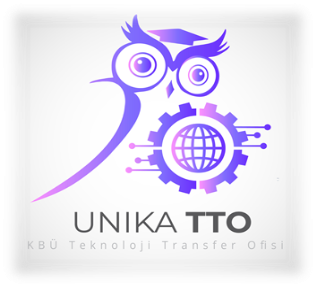 T.C.KARABÜK ÜNİVERSİTESİTEKNOLOJİ TRANSFER OFİSİFİKRİ SINAİ MÜLKİYET HAKLARI TİCARİLEŞTİRME ÖN RAPORU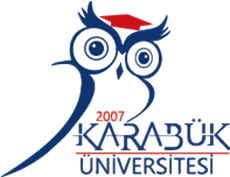 Buluş AdıBuluş SahibiBuluşun Özet AçıklamasıAmaç ve Hedeflerİlgili Sektör DalıTRL Seviyesi (Teknoloji Hazırlık Seviyesi) nedir?Bir Sonraki TRL Seviyesi (Teknoloji Hazırlık Seviyesi) İçin Gereken Süre Nedir?Bir Sonraki TRL Seviyesi (Teknoloji Hazırlık Seviyesi) İçin Gereken Bütçe Nedir?Prototip MaliyetiTesis Kurulum MaliyetiÜretim MaliyetiTahmini Piyasa Satış Fiyatı (TL)Muadil Ürünlerin Satış Fiyatı (TL)Tahmini Satış Miktarı (Yıllık-Adet)Pazar Payı (Yıllık-Adet-TL)İlgili sektör Pazar büyüklüğü (Yıllık-Adet-TL)Muadil Ürünler Nelerdir?(Marka ve Firma İsmi Verebilirsiniz)Ürünün İhracat- İthalat DurumuAvantajlarınız Nelerdir?Dezavantajlarınız Nelerdir?Lisanslamaya İlişkin Görüş ve Öneriler (Ayrıntılı ve Gerekçeli Olarak Açıklanmalı)Ad-Soyadimza…/…/…….Ad-Soyadimza…/…/…….Ad-Soyadimza…/…/…….